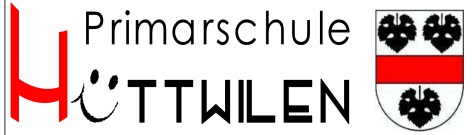 Gesuch für die Benützung von Räumlichkeiten und AnlagenGesuchsteller:	Kontakperson:	     Adresse:	     Telefon:	     E-Mail:	     Rechnungsadresse (wenn nicht identisch mit dem Gesuchsteller):Welche Infrastruktur möchten Sie benutzenMZH mit Garderoben	 Lehrergarderobe	 Bühne	 Bühnentechnik (Licht/Ton)	 Bestuhlung Office	 Geschirr			 Foyer Primarschulhaus Singsaal	 Schulzimmer	 Beamer	 Bestuhlung
 Aussenanlage Sportplatz (Rasen)	 Pausenplatz	 AllwetterplatzAnlass:       eintägig	 regelmässig	 mehrtägigBenützungstag(e):      (Datum eintragen)Benützungsdauer:      (Zeitangabe)Wird für den Anlass Eintritt oder Kursgeld verlangt?	 Ja	 NeinKollekte zur Deckung der Unkosten?	 Ja	 NeinAbfallentsorgung durch PSG?	Ja	Nein (Selbstentsorgung)Wenn ja, werden Fr. 45.- pro Container oder ein anteilmässiger Betrag in Rechnung gestellt.Der Veranstalter verpflichtet sich die Benützungsgebühr gemäss Vereinbarung  pünktlich zu bezahlen.Der Gesuchsteller wird sich spätestens 1 Woche vor dem Anlass mit dem Hauswart Herrn Daniel Huber (Tel. 079 936 73 54 / Mail d.huber@primarhuettwilen.ch) in Verbindung setzen.Ort,Datum	UnterschriftEntscheid des Vermieters (Primarschule Hüttwilen): Gesuch bewilligt	 Gesuch nicht bewilligtVerrechnung gemäss Gebührenreglement	     Verrechnung gemäss Vereinbarung	     Verrechnung Gebührenmarke für Container	     Verrechnung Zusatzaufwand Reinigung (Fr. 60.-/Std.)	     Verrechnung Beschädigungen/Reparaturen	     Total zu überweisender Betrag	     Hüttwilen, den      	Für die Primarschulbehörde:	Gesuchsteller:	Hauswart:Verteiler:   Behörde / Hauswart / Schulleitung Primarschule / Gesuchsteller